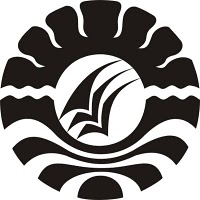 SKRIPSIPENINGKATAN PERILAKU SOSIAL ANAK MELALUI BERMAIN BALOK DI TAMAN KANAK-KANAK PERSATUAN GURU REPUBLIK INDONESIA CABANG SOREANG KOTA PAREPARENURSIAH MUTTALIBPROGRAM STUDI PENDIDIKAN GURU ANAK USIA DINI FAKULTAS ILMU PENDIDIKANUNIVERSITAS NEGERI MAKASSAR2012PENINGKATAN PERILAKU SOSIAL ANAK MELALUI BERMAIN BALOK DI TAMAN KANAK-KANAK PERSATUAN GURU REPUBLIK INDONESIA CABANG SOREANG KOTA PAREPARESKRIPSIDiajukan kepada Fakultas Ilmu Pendidikan Universitas Negeri MakassarUntuk memenuhi Sebagai Persyaratan MemperolehGelar Sarjana Pendidikan (S.Pd)Oleh :NURSIAH MUTTALIB084 924 152PROGRAM STUDI PENDIDIKAN GURU ANAK USIA DINI FAKULTAS ILMU PENDIDIKANUNIVERSITAS NEGERI MAKASSAR2012PERSETUJUAN PEMBIMBINGSkripsi dengan judul “PENINGKATAN PERILAKU SOSIAL ANAK MELALUI BERMAIN BALOK DI TAMAN KANAK-KANAK PERSATUAN GURU REPUBLIK INDONESIA CABANG SOREANG KOTA PAREPARE”Atas nama:Nama	:  Nursiah MuttalibNim	:  084924152Prodi	:  Pendidikan Guru Anak Usia Dini (PGAUD)Fakultas	:  Ilmu Pendidikan Universitas Negeri MakassarSetelah diperiksa dan diujikan, telah memenuhi syarat untuk memperoleh gelar sarjana pendidikan (S.Pd) pada Fakultas Ilmu Pendidikan Program Studi Pendidikan Guru Pendidikan Anak Usia Dini Universitas Negeri Makassar.					Makassar, 11 Oktober 2012		      Menyetujui:       Pembimbing I,				                   Pembimbing II,Dra.Sri Sofiani, M.Pd			             	Syamsuardi, S.Pd, M.PdNIP.19530202 198010 2 001			          NIP.19830210 200812 1 002	            Mengetahui:	      Ketua Prodi PGAUD FIP UNM,	    Dra.Sri Sofiani, M.Pd		NIP.19530202 198010 2 001KEMENTERIAN PENDIDIKAN DAN KEBUDAYAANUNIVERSITAS NEGERI MAKASSAR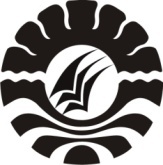 FAKULTAS ILMU PENDIDIKANJalan : Tamalate I Tidung, Makassar 90222Telepon  : (0411) 884457, Fax. (0411) 883076PENGESAHAN UJIAN SKRIPSISkripsi diterima oleh panitia ujian hasil Fakultas Ilmu Pendidikan Universitas Negeri Makassar dengan SK Dekan No. 6641/UN36.4/PP/2012 Tanggal 28 September 2012                    untuk memenuhi sebahagian persyaratan memperoleh gelar sarjana pendidikan Program Studi Pendidikan Guru Pendidikan Anak Usia Dini (PG-PAUD) pada hari       Senin tanggal 8 Oktober 2012.					Disahkan oleh:					PD. Bidang Akademik					Drs.M.Ali Latif Amri,M.Pd						NIP.19611231 198702 1 045Panitia Ujian:Ketua	:  Drs.M.Ali Latif Amri,M.Pd	( ……………………… )Sekretaris	:  Arifin Manggau, S.Pd, M.Pd	( ……………………… )Pembimbing I	:  Dra.Sri Sofiani, M.Pd		( ……………………… )Pembimbing II	:  Syamsuardi, S.Pd, M.Pd		( ……………………… )Penguji I	:  Azizah Amal, S.S, M.Pd		( ……………………… )Penguji II	:  Dr.Nurhikmah H. S.Pd, M.Si	( ……………………… )PERNYATAAN KEASLIAN SKRIPSISaya yang bertandatangan di bawah ini :Nama	:  Nursiah MuttalibNim	:  084924152Program Studi	:  Pendidikan Guru Pendidikan Anak Usia Dini (PGPAUD)Judul Skripsi	:  Peningkatan Perilaku Sosial Anak Melalui Bermain Balok  Di Taman Kanak-Kanak Persatuan Guru Republik Indonesia Cabang Soreang Kota Parepare.Menyatakan dengan sebenar-benarnya bahwa skripsi yang saya tulis ini benar-benar merupakan hasil karya sendiri dan bukan merupakan pengambilan alihan tulisan atau pikiran orang lain yang saya akui sebagai hasil tulisan atau pikiran sendiri.Apabila dikemudian hari terbukti atau dapat dibuktikan skripsi ini hasil jiplakan maka saya bersedia menerima sanksi atas perbuatan sesuai ketentuan yang berlaku.					Makassar,         September  2012					Yang membuat pernyataan,					        Nursiah MuttalibMOTTOJika anda menanam tindakan positifAnda akan menuai hasil yang positifJika anda menanam tindakan yang negatifAnda akan menuai hasil yang negatifJika tidak menanam apapunAnda tidak akan menuai apapunKuperuntukkan karya sederhana iniUntuk Ibundaku, Almarhum Ayahandaku dan Saudara-saudaraku tersayangYang senantiasa memberi doa dan kasih sayangnya kepadakuABSTRAKNURSIAH MUTTALIB. 2012. Peningkatan Perilaku Sosial Anak Melalui Bermain Balok Di Taman Kanak-Kanak Persatuan Guru Republik Indonesia Cabang Soreang Kota Parepare. Skripsi. Dibimbing oleh Dra. Sri Sofiani, M.Pd dan Syamsuardi, S.Pd. M.Pd. Program Studi Pendidikan Guru Pendidikan Anak Usia Dini Fakultas Ilmu Pendidikan Universitas Negeri Makassar.Masalah dalam Penelitian ini adalah Bagaimanakah peningkatan perilaku sosial anak melalui bermain balok di Taman Kanak-kanak Persatuan Guru Republik Indonesia Cabang Soreang Kota Parepare.  Tujuan penelitian ini adalah untuk mengetahui peningkatan perilaku sosial anak melalui bermain balok di Taman Kanak-Kanak Persatuan Guru Republik Indonesia Cabang Soreang Kota Parepare.  Penelitian ini menggunakan pendekatan kualitatif dan jenis penelitian tindakan kelas (Classroom Action Research).   Setting dan subjek penelitian yaitu Anak didik Taman Kanak-Kanak Persatuan Guru Republik Indonesia Cabang Soreang Kota Parepare sebanyak 16 orang di kelompok B2.  Penelitian ini dilaksanakan 2 siklus.  Prosedur penelitian menggunakan model Arikunto dengan jenis penelitian tindakan kelas yaitu perencanaan, pelaksanaan, pengamatan dan refleksi.  Teknik pengumpulan data dalam penelitian ini adalah teknik observasi dan dokumentasi.  Analisis data dilakukan dengan menggunakan analisis deskriptif.  Hasil penelitian menunjukkan bahwa pada siklus I perilaku sosial anak masih dikategorikan cukup karena semua kegiatan yang dilaksanakan belum maksimal namun setelah masuk ke siklus II perilaku sosial anak di Taman Kanak-Kanak Persatuan Guru Republik Indonesia Cabang Soreang Kota parepare di kategorikan baik karena anak mampu mencapai item dalam hal bekerjasama dengan teman dan berbagi dengan teman.PRAKATA	Puji syukur dipanjatkan kehadirat Tuhan Yang Maha Kuasa, karena berkat dan rahmat serta hidayah-Nyalah sehingga Skripsi yang berjudul “Peningkatan Perilaku Sosial Anak Melalui Bermain Balok Di Taman Kanak-Kanak Persatuan Guru Republik Indonesia Cabang Soreang Kota Parepare” dapat diselesaikan.  Penulis ini dimaksudkan untuk memenuhi salah satu persyaratan guna memperoleh sebutan Sarjana Pendidikan dan menyelesaikan Program studi Pendidikan Guru Pendidikan Anak Usia Dini pada Fakultas Ilmu Pendidikan Universitas Negeri Makassar.	Dalam penulisan Skripsi ini, Penulis banyak mendapat bantuan dari berbagai pihak.  Untuk itu, saya ucapkan banyak tegrima kasih kepada Dra.Sri Sofiani,M.Pd selaku dosen pembimbing I yang telah memberikan bimbingan dan petunjuk dengan penuh kesabaran kepada penulis sampai selesainya penulisan skripsi ini dan Syamsuardi, S.Pd.M.Pd selaku dosen pembimbing II yang telah saya ucapkan terima kasih.Dalam penyusunan Skripsi ini tak lupa penulis sampaikan terima kasih kepada:Prof. Dr. Arismunandar, M.Pd selaku Rektor Universitas Negeri Makassar yang telah menfasilitasi terlaksananya perkuliahan.Prof. Dr. Ismail Tolla, M.Pd selaku Dekan Fakultas Ilmu Pendidikan Universitas Negeri Makassar yang telah menfasilitasi terlaksananya perkuliahan pada semua jurusan dan program studi pada fakultas Ilmu Pendidikan.Dra. M. Ali Latif Amri, M.Pd. Pembantu Dekan I, Drs. Andi Mappincara, M.Pd. Pembantu Dekan II, dan Muh. Faisal. M.Pd, Pembantu Dekan III Fakultas Ilmu Pendidikan Universitas Negeri Makassar yang telah membantu dalam kegiatan perkuliahan.Dra. Sri Sofiani, M.Pd selaku Ketua Program Studi S1 PGPAUD Fakultas Ilmu Pendidikan yang senantiasa memberi bimbingan dan pelayanan sehingga terlaksana perkuliahan pada PGPAUD.Arifin Manggau, S.Pd. M.Pd selaku sekertaris Program Studi Pendidikan Guru Pendidikan Anak Usia Dini Fakultas Ilmu Pendidikan Universitas Negeri Makassar.Bapak dan Ibu dosen jurusan PGPAUD Universitas Negeri Makassar yang telah memberi bimbingan dan bekal ilmu yang tidak dapat terbalaskan selama penulis melanjutkan studi hingga memperoleh gelar sarjana.Penguji I dan Penguji II Universitas Negeri Makassar yang telah memberikan ilmunya sehingga penulis dapat menyelesaikan skripsi dengan baik.Khaeriah, S.PdI selaku Kepala Sekolah Taman Kanak-Kanak Persatuan Guru Republik Indonesia Cabang Soreang Kota Parepare dan rekan-rekan guru Taman Kanak-Kanak Persatuan Guru Republik Indonesia Cabang Soreang Kota Parepare yang telah memberi izin untuk melaksanakan  penelitian. Buat semua sahabat-sahabatku yang selalu bersama, menemani, membimbing, menghibur, baik suka maupun duka sejak awal penelitian sampai selesainya skripsi ini. Penulis sendiri sadar dalam penyusunan Skripsi ini, masih terdapat beberapa kekurangan.  Oleh karena itu, saran dan kritik yang sifatnya membangun senantiasa diharapkan demi kesempurnaan karya ini.  Semoga segala bantuan yang diberikan kepada penulis diberikan balasan kepada Allah SWT. Amin. 						      Parepare,      September 2012							PenulisDAFTAR ISI								                         HalamanHALAMAN SAMPUL		iHALAMAN JUDUL		iiPERSETUJUAN PEMBIMBING		iiiPENGESAHAN SKRIPSI		ivPERNYATAAN KEASLIAN SKRIPSI		vMOTTO		viABSTRAK		viiPRAKATA		viiiDAFTAR ISI		 xiDAFTAR TABEL		xiiiDAFTAR GAMBAR		xivDAFTAR LAMPIRAN		xvBAB I PENDAHULUAN		1Latar Belakang		1Rumusan Masalah		6Tujuan Penelitian		7Manfaat Peneltian		7BAB II KAJIAN PUSTAKA, KERANGKA PIKIR DAN HIPOTESIS TINDAKAN		8Kajian Pustaka		8Kerangka Pikir		27Hipotesis Tindakan		28BAB III METODE PENELITIAN		29Pendekatan dan Jenis Penelitian			29Fokus Penelitian 		30Setting dan Subyek Penelitian		30Prosedur dan Desain Penelitian		31Teknik Pengumpulan Data		37Teknik Analisis Data dan Standar Pencapaian		38BAB IV HASIL PENELITIAN DAN PEMBAHASAN			40Hasil Penelitian			40Pembahasan			70BAB V KESIMPULAN DAN SARAN		     74Kesimpulan		     74Saran		     74DAFTAR PUSTAKA		     75LAMPIRANDAFTAR TABEL								HalamanTabel 3.1 Kategori Penilaian Hasil Belajar  ………………………………..      38Tabel 4.1 Data Anak Didik Taman Kanak-Kanak Persatuan Guru Republik 	Indonesia Cabang Soreang Kota Parepare ………………………      41DAFTAR GAMBARNomor                                       Judul                                                                HalamanGambar 2. 1 	Kerangka Pikir ...………………………………	       27Gambar 3.1 	Siklus Penelitian Tindakan Kelas …………….	       31DAFTAR LAMPIRANLampiran 1  :  Kisi-kisi Instrumen Penelitian  ……………………………………   77Lampiran 2a  :  Hasil Observasi Perilaku Sosial Anak	Siklus I Pertemuan 1………..……………………………………...   80Lampiran 2b  :  Hasil Observasi Perilaku Sosial Anak	Siklus I Pertemuan 2 ……. ..……………………………………...   82Lampiran 2c  :  Hasil Observasi Perilaku Sosial Anak	Siklus II Pertemuan 1.……..……………………………………...   84Lampiran 2d  :  Hasil Observasi Perilaku Sosial Anak 	Siklus II Pertemuan 2   ………..…………………………………    86Lampiran 3  :  Rubrik Penilaian Untuk Anak  ….………………………………….88Lampiran 4a  :  Hasil Observasi Kegiatan Guru Siklus I Pertemuan 1  ……………90Lampiran 4b  :  Format Observasi Kegiatan Guru Siklus I Pertemuan 2  ………… 91Lampiran 4c  :  Format Observasi Kegiatan Guru Siklus II Pertemuan 1  ………..  92Lampiran 4d  :  Format Observasi Kegiatan Guru Siklus II Pertemuan 2  ………..  93Lampiran 5  :  Rubrik penilaian Untuk Guru  ………………………………………94Rencana Kegiatan Harian  Dokumentasi  PersuratanDaftar Riwayat Hidup